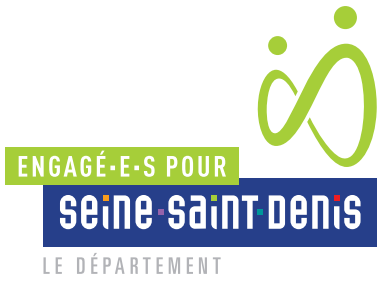 DES APPRENTI·E·S ÉDUCATEUR·TRICE·S SPECIALISÉ· E·S  - ASE F/HPrésentation de la direction Le service de l’Aide Sociale à l’Enfance rattaché à la Direction de l’enfance et de la Famille, mène et soutient des actions afin d’accompagner les parents dans l’éducation de leurs enfants mais aussi, de soutenir les adolescent·e·s et jeunes adultes en vue de leur épanouissement, leur insertion sociale et leur parcours d’autonomieRaison d’être du posteVenez rencontrer nos équipes lors du forum de l’apprentissage le 18 avril 2024 à la Maison de la Culture de Seine-Saint-Denis.Missions principales Sous la responsabilité du maître d’apprentissage et dans les conditions prévues par la réglementation relative à l’apprentissage, vous participerez aux missions suivantes :Accompagner les enfants et leurs familles dans le cadre de la mise en œuvre de l’ensemble des mesures de protection de l’enfance, dans le respect des règles de transmission des informations à caractère secret, Contribuer à la compréhension de la situation et à la prise de décision à travers ses écrits professionnels et sa participation aux instances institutionnelles, Evaluer des informations préoccupantes en partenariat avec la PMI et le service social, Mener des actions de prévention individuelles ou collectives et participer aux instances de travail locales. Profil recherchéNombre de contrats d’apprentissage : 12Lieux géographique : circonscriptions ase : Aubervilliers, Aulnay-sous-bois, Bobigny, Drancy, Livry Gargan, Neuilly sur Marne/Neuilly Plaisance/Gagny, Pantin, Tremblay et Maison des solidarités : Noisy le Sec / RomainvilleNiveau d’études : diplôme d’Etat éducateur spécialisé.Compétences requises : Connaître les techniques d'entretien, d'aide à la personne et d'écoute active, Savoir évaluer les situations familiales en vue d’élaborer et d’ajuster le projet pour l’enfant, Maîtriser les techniques des écrits en assistance éducative. Informations complémentaires et atouts rh Le contrat d’apprentissage du secteur public est ouvert aux jeunes de 16 à 29 ans, sans limite d’âge pour les candidats reconnus travailleurs handicapés (RQTH).  Attention le contrat de professionnalisation ne peut être conclu avec un établissement du secteur public.Les atouts rhLe Département accorde une grande importance au bien-être de ses agent·e·s. Ainsi, en rejoignant notre collectivité, vous bénéficierez notamment :de tarifs avantageux sur un catalogue de loisirs et de sorties culturelles (théâtre, concerts, voyages...) grâce au comité des oeuvres sociales du Département (CDOS) ;de prix imbattables pour des activités sportives (musculation, sophrologie, aquagym, futsal, danse…) grâce à l’association sportive des agent·e·s du Département ;Vous bénéficiez d’un accompagnement bienveillant ;d’aides pour le transport : conditions avantageuses pour louer un vélo électrique, primes pour le covoiturage ou les déplacements à vélo, cumulables avec le remboursement de 75 % du pass Navigo ;de 25 jours de congés annuels ;des opportunités d’emplois dès la fin de la formation.